Telemedicine Coordinator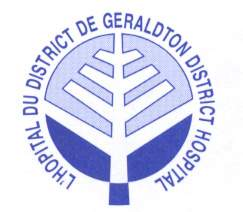 Registered Practical Nurse(Temporary Part-Time)January 2018The Geraldton District Hospital has an immediate opening for a temporary part-time (up to eight months) Telemedicine Coordinator Registered Practical Nurse.  This position is under the CUPE collective agreement. Qualifications:Graduate of an accredited Registered Practical Nurse programMust hold current registration with the College of Nurses of OntarioFull scope of practice skills requiredExperience or Familiarity with the Telemedicine OTN NetworkComputer skills, including but not limited to the following is preferred:  Mede-Care, Meditech and Microsoft OutlookAbility to work as a team member with minimum supervision Excellent public relations skills in performance of dutiesMust be physically able to perform the essential duties of the positionAbility to communicate in both official languages is an assetGood attendance record is mandatoryThe successful candidate will work in a team environment in the Staff Education and Telemedicine Department.  This position is directly responsible to the Occupational Health and Infection Control Nurse Manager.  Geraldton District Hospital is committed to workplace diversity and provides accommodations to applicants with disabilities throughout the hiring process.This opportunity will remain open until filled. Please submit your application, with resume, by email to the attention of:Katrina Edey RNOccupational Health & Infection Control Nurse Managerkedey@geraldtondh.com